          Ҡ А Р А Р		                                                                    ПОСТАНОВЛЕНИЕ    «10» март 2021 й.   	                        № 9                                       «10» марта 2021 г.О присвоении адреса объектам адресацииРуководствуясь Федеральным законом от 06.10.2003 №131-ФЗ "Об общих принципах организации местного самоуправления в Российской Федерации", Федеральным законом от 28.12.2013 №443-ФЗ "О федеральной информационной адресной системе и о внесении изменений в Федеральный закон "Об общих принципах организации местного самоуправления в Российской Федерации", Правилами присвоения, изменения и аннулирования адресов, утверждёнными Постановлением Правительства Российской Федерации от 19.11.2014 №1221, ПОСТАНОВЛЯЮ:Присвоить следующие адреса: 1.1. Жилому дому с кадастровым номером 02:53:020102:116 присвоить адрес: Российская Федерация, Республика Башкортостан, Шаранский муниципальный район, Сельское поселение Писаревский сельсовет, деревня Писарево, улица Сосновая, дом 2;1.2. Жилому дому с кадастровым номером	02:53:020102:124 присвоить адрес:Российская Федерация, Республика Башкортостан, Шаранский муниципальный район, Сельское поселение Писаревский сельсовет, деревня Писарево, улица Сосновая, дом 4;1.3. Жилому дому с кадастровым номером	02:53:020102:119 присвоить адрес:Российская Федерация, Республика Башкортостан, Шаранский муниципальный район, Сельское поселение Писаревский сельсовет, деревня Писарево, улица Сосновая, дом 8;1.4. Жилому дому с кадастровым номером	02:53:020102:123 присвоить адрес:Российская Федерация, Республика Башкортостан, Шаранский муниципальный район, Сельское поселение Писаревский сельсовет, деревня Писарево, улица Сосновая, дом 10; 1.5. Жилому дому с кадастровым номером	02:53:020102:117 присвоить адрес:Российская Федерация, Республика Башкортостан, Шаранский муниципальный район, Сельское поселение Писаревский сельсовет, деревня Писарево, улица Сосновая, дом 12; 1.6. Жилому дому с кадастровым номером 	02:53:020102:125 присвоить адрес:Российская Федерация, Республика Башкортостан, Шаранский муниципальный район, Сельское поселение Писаревский сельсовет, деревня Писарево, улица Сосновая, дом 14;1.7. Жилому дому с кадастровым номером 02:53:020102:143 присвоить адрес:Российская Федерация, Республика Башкортостан, Шаранский муниципальный район, Сельское поселение Писаревский сельсовет, деревня Писарево, улица Школьная, дом 1;1.8. Жилому дому с кадастровым номером 02:53:020102:120 присвоить адрес:Российская Федерация, Республика Башкортостан, Шаранский муниципальный район, Сельское поселение Писаревский сельсовет, деревня Писарево, улица Школьная, дом 3;1.9. Жилому дому с кадастровым номером 02:53:020102:134 присвоить адрес:Российская Федерация, Республика Башкортостан, Шаранский муниципальный район, Сельское поселение Писаревский сельсовет, деревня Писарево, улица Школьная, дом 7;1.10. Жилому дому с кадастровым номером 02:53:020102:133 присвоить адрес:Российская Федерация, Республика Башкортостан, Шаранский муниципальный район, Сельское поселение Писаревский сельсовет, деревня Писарево, улица Речная, дом 1;1.11. Жилому дому с кадастровым номером 02:53:020102:189 присвоить адрес:Российская Федерация, Республика Башкортостан, Шаранский муниципальный район, Сельское поселение Писаревский сельсовет, деревня Писарево, улица Речная, дом 3;1.12. Жилому дому с кадастровым номером 02:53:020102:127 присвоить адрес:Российская Федерация, Республика Башкортостан, Шаранский муниципальный район, Сельское поселение Писаревский сельсовет, деревня Писарево, улица Центральная, дом 81.13. Жилому дому с кадастровым номером 02:53:020102:128 присвоить адрес:Российская Федерация, Республика Башкортостан, Шаранский муниципальный район, Сельское поселение Писаревский сельсовет, деревня Писарево, улица Центральная, дом 10;1.13. Жилому дому с кадастровым номером 02:53:020102:112 присвоить адрес:Российская Федерация, Республика Башкортостан, Шаранский муниципальный район, Сельское поселение Писаревский сельсовет, деревня Писарево, улица Центральная, дом 22;1.14. Жилому дому с кадастровым номером 02:53:020101:113 присвоить адрес:Российская Федерация, Республика Башкортостан, Шаранский муниципальный район Сельское поселение Писаревский сельсовет, деревня Писарево, улица Центральная, дом 24;1.15. Жилому дому с кадастровым номером 02:53:020102:122 присвоить адрес:Российская Федерация, Республика Башкортостан, Шаранский муниципальный район, Сельское поселение Писаревский сельсовет, деревня Писарево, улица Центральная, дом 26;2. Контроль за исполнением настоящего Постановления оставляю за собой.               Глава сельского поселения                                Н.Я. Сираев              		Башкортостан  РеспубликаһыШаран  районы  муниципальрайоныны  Писарево  ауылбиләмәһе  ХакимитеБашлыгы       452644,Писарево ауылы, Мэктэп урамы, 11-йорт      тел.(34769) 2-34-16  email: pisarevskss@yandex.ru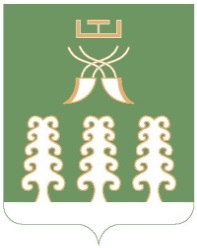 Республика БашкортостанАдминистрация  сельского поселенияПисаревский сельсоветмуниципального  районаШаранский район        452644  д. Писарево, ул. Школьная, 11тел. (34769)  2-34-16 email: pisarevskss@yandex.ru